РЕШЕНИЕот 25.09.2015 г. № 156с. Усть - Ницинское		О внесении изменений  в УставУсть – Ницинского сельского поселения             В целях приведения Устава в соответствии с требованиями Федеральных законов от 29.06.2015 № 187-ФЗ «О внесении изменений в Федеральный закон «Об общих принципах организации местного самоуправления в Российской Федерации», от 29.06.2015 № 204-ФЗ «О внесении изменений в Федеральный закон «О физической культуре и спорте в Российской федерации» и отдельные законодательные акты Российской Федерации», Дума Усть-Ницинского сельского поселенияРЕШИЛА:  1.  Внести в Устав Усть – Ницинского сельского поселения, принятый  решением  Думы Усть – Ницинского сельского поселения от  22.12.2005 г.  № 5 с изменениями, внесенными решениями Думы Усть – Ницинского сельского поселения от 06.09.2007 г. № 60, от 27.11.2008 г. № 132, от 28.05.2009 г.  № 177, от 28.05.2009 г.  № 177/1, от 03.12.2009 г. № 14, от 09.02.2010 г. № 39, от 27.05.2010 г. № 68, от 14.09.2010 г.  № 83, от 15.03.2011 г. № 127, от 15.03.2011 г. № 128, от 16.08.2011 г. № 157, от 22.12.2011 г. № 193, от 16.02.2012 г. № 205, от 24.05.2012 г. № 220, от 27.12.2012 № 244, от 28.05.2013 № 275, от 28.06.2013 № 284, от 29.10.2013 № 12, от 27.12.2013 № 33, от 26.03.2014  №  54, от 18.07.2014 № 72, от 30.09.2014 № 89, от 26.12.2014 № 116, от 02.04.2015 № 138   следующие изменения: подпункт 14 пункта 1 статьи 6  изложить в  следующей редакции:«14) обеспечение условий для развития на территории поселения физической культуры, школьного спорта и массового спорта, организация проведения официальных физкультурно-оздоровительных и спортивных мероприятий поселения»;1.2  подпункт 10 пункта 3 статьи 16  изложить в следующей редакции:       «10) вопросы о преобразовании  поселения, за исключением случаев, если в соответствии с федеральным законом для преобразования поселения требуется получение согласия населения поселения, выраженного путем голосования либо на сходах граждан»;1.3  пункт 4 статьи 47  изложить в следующей редакции:«4. Проект местного бюджета, решение об утверждении местного бюджета, годовой отчет о его исполнении, ежеквартальные сведения о ходе исполнения местного бюджета и о численности муниципальных служащих органов местного самоуправления, работников муниципальных учреждений с указанием фактических расходов на оплату их труда подлежат официальному опубликованию.»;1.4 пункт 36 статьи 29 изложить в следующей редакции:«36) обеспечение условий для развития на территории поселения физической культуры, школьного спорта и массового спорта;»        2. Направить настоящее решение на государственную регистрацию в Главное управление Министерства юстиции Российской Федерации по Свердловской области.        3. Опубликовать настоящее решение в «Информационном вестнике Усть-Ницинского сельского поселения» после проведения государственной регистрации.         4.  Настоящее Решение вступает в силу со дня его официального опубликования.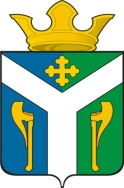 ДУМАУсть-Ницинского сельского поселенияСлободо-Туринского муниципального районаСвердловской областиЗам. председателя  Думы Усть – Ницинского сельского поселения            И.о. Главы Усть- Ницинского сельского поселения      ______________ Г.Н. Жирякова_____________ Н.Г. Волохина